May 8, 2019Via Certified MailSTEVE WILSONTEXZON UTILITIES LTD202 N INTERSTATE 35 RD SUITE CRED OAK TX 75154					RE:	Continuous Bond 						Texzon Utilities Ltd						Docket Number A-2010-2187969Dear Sir/Madam:Please find under cover of this letter the financial instrument filed Texzon Utilities Ltd because it is not acceptable.  The Commission requires a supplier to file an original bond, letter of credit, continuation certificate, amendment, or other financial instrument as part of a supplier’s licensing requirements under Section 2809(c) of the Pennsylvania Public Utility Code, including naming the Pennsylvania Public Utility Commission as the beneficiary or obligee of the security instrument along with all other required information on the document. The expiration date on the instrument is April 12, 2019.  This past date is not acceptable.Please file the corrected, originally signed and sealed security instrument with my office within 20 days of the date of this letter, preferably by overnight delivery.Sincerely,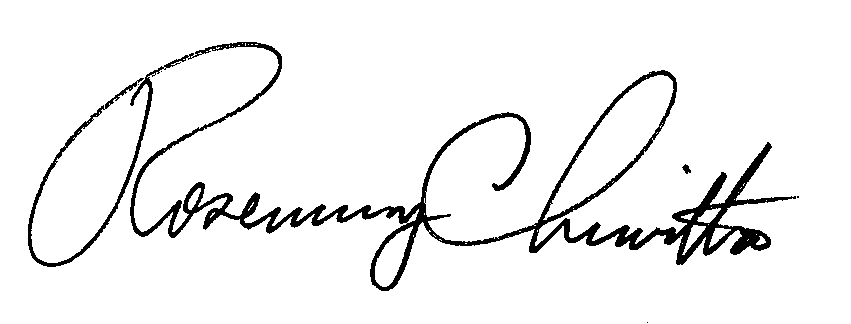 Rosemary ChiavettaSecretary of the CommissionEnclosuresRC:jbs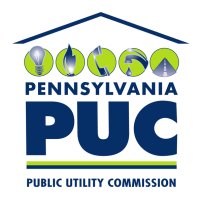  PUBLIC UTILITY COMMISSION400 North Street, Keystone Building, Second FloorHarrisburg, Pennsylvania  17120IN REPLY PLEASE REFER TO OUR 